О внесении изменений в Устав  						Старочукальского сельского поселения   Шемуршинского района Чувашской  Республики  	В соответствии с Федеральными законами от 06 октября 2003 г. № 131-ФЗ «Об общих принципах организации местного самоуправления в Российской Федерации»,  от 29  июля 2018 г. № 244-ФЗ  «О внесении изменений в Федеральный закон  «Об общих принципах  организации местного самоуправления в Российской Федерации» в части  права органов местного самоуправления городского, сельского поселения, муниципального района, городского округа, городского округа  с внутригородским делением, внутригородского района на осуществление мероприятий по защите прав потребителей», от 30 октября 2018 г. № 387-ФЗ  «О внесении изменений в статьи 2 и 28  Федерального закона  "Об общих принципах организации местного самоуправления в Российской Федерации»  Собрание депутатов Старочукальского сельского поселения Шемуршинского района Чувашской Республики  решило:	1. Внести в Устав Старочукальского сельского поселения Шемуршинского района Чувашской Республики, принятый решением Собрания депутатов Старочукальского сельского поселения Шемуршинского района Чувашской Республики от 25 марта 2011 г. № 1 (с изменениями, внесенными решениями Собрания депутатов Старочукальского сельского поселения Шемуршинского района Чувашской Республики  от 20 декабря 2011 года № 1, от 26 ноября 2012 года № 1, от 6 мая 2013 года №1, от 10 июля 2014 года № 29.1, от 07 ноября 2014 года № 33.1, от 26 июня 2015 года № 1, от 29 февраля 2016 года №1, от 06 сентября 2016 года № 1,от 12 мая 2017 года №1, от 18 декабря 2017 года № 1, от 24 июля 2018 года №1)  следующие изменения:	1) в части 7  статьи 5:            а) в абзаце первом слова «в периодическом печатном издании «Вести Старочукальского сельского поселения» исключить;   б)   дополнить абзацами  следующего содержания:«Официальным опубликованием муниципального правового акта или соглашения, заключенного между органами местного самоуправления, считается первая публикация его полного текста в периодическом печатном издании «Вести Старочукальского сельского поселения», распространяемом в  Старочукальском сельском поселении.Для официального опубликования (обнародования) муниципальных правовых актов и соглашений органы местного самоуправления Старочукальского сельского поселения вправе также использовать сетевое издание. В случае опубликования (размещения) полного текста муниципального правового акта в официальном сетевом издании объемные графические и табличные приложения к нему в печатном издании могут не приводиться.»;	 2) пункт 24 статьи  6 дополнить словами: «, направление уведомления о соответствии указанных в уведомлении о планируемых строительстве или реконструкции объекта индивидуального жилищного строительства или садового дома (далее - уведомление о планируемом строительстве) параметров объекта индивидуального жилищного строительства или садового дома установленным параметрам и допустимости размещения объекта индивидуального жилищного строительства или садового дома на земельном участке, уведомления о несоответствии указанных в уведомлении о планируемом строительстве параметров объекта индивидуального жилищного строительства или садового дома установленным параметрам и (или) недопустимости размещения объекта индивидуального жилищного строительства или садового дома на земельном участке, уведомления о соответствии или несоответствии построенных или реконструированных объекта индивидуального жилищного строительства или садового дома требованиям законодательства о градостроительной деятельности при строительстве или реконструкции объектов индивидуального жилищного строительства или садовых домов на земельных участках, расположенных на территориях поселений, принятие в соответствии с гражданским законодательством Российской Федерации решения о сносе самовольной постройки, решения о сносе самовольной постройки или ее приведении в соответствие с предельными параметрами разрешенного строительства, реконструкции объектов капитального строительства, установленными правилами землепользования и застройки, документацией по планировке территории, или обязательными требованиями к параметрам объектов капитального строительства, установленными федеральными законами (далее также - приведение в соответствие с установленными требованиями), решения об изъятии земельного участка, не используемого по целевому назначению или используемого с нарушением законодательства Российской Федерации, осуществление сноса самовольной постройки или ее приведения в соответствие с установленными требованиями в случаях, предусмотренных Градостроительным кодексом Российской Федерации.»;	 3)  часть 1 статьи 6.1 дополнить пунктом 16 следующего содержания:«16) осуществление мероприятий по защите прав потребителей, предусмотренных Законом Российской Федерации от 7 февраля 1992 года № 2300-I «О защите прав потребителей».»;   4) в статье 14:    а) в части 4   слова «по проектам и вопросам, указанным в части 3 настоящей статьи,» исключить;             б) дополнить частью 6 следующего содержания:«6. Решение о проведении публичных слушаний должно приниматься не позже чем за 20 дней до даты рассмотрения соответствующим органом или должностным лицом проекта муниципального правового акта Старочукальского сельского поселения Шемуршинского района Чувашской Республики. Решение о проведении публичных слушаний по проекту Устава Старочукальского сельского поселения Шемуршинского района Чувашской Республики  или по проекту муниципального правового акта о внесении изменений или дополнений в  Устав Старочукальского сельского поселения Шемуршинского района Чувашской Республики должно приниматься не позже чем за 35 дней до даты рассмотрения проекта. 	 Публичные слушания проводятся не позже чем за 7 дней до дня рассмотрения проекта.  	 Решение о проведении публичных слушаний и проект соответствующего муниципального правового акта  с информацией о месте и времени проведения публичных слушаний подлежат опубликованию  в периодическом печатном издании «Вести Старочукальского сельского поселения» не позднее, чем за 7 дней до проведения слушаний. Решение о проведении публичных слушаний по проекту Устава Старочукальского сельского поселения Шемуршинского района Чувашской Республики или по проекту муниципального правового акта о внесении изменений или дополнений в  Устав  Старочукальского сельского поселения Шемуршинского района Чувашской Республики и их проекты с информацией о месте и времени проведения публичных слушаний подлежат опубликованию в периодическом печатном издании «Вести Старочукальского сельского поселения» не позднее, чем за 30 дней до проведения слушаний.	 Результаты публичных слушаний должны быть опубликованы в периодическом печатном издании «Вести Старочукальского сельского поселения» не позднее чем через 7 дней после проведения публичных слушаний,  включая мотивированное обоснование принятых решений.»;	5)  дополнить статьей 17.1  следующего содержания: «Статья 17.1.   Староста сельского населенного пункта1. Для организации взаимодействия органов местного самоуправления  Старочукальского сельского поселения  и жителей сельского населенного пункта при решении вопросов местного значения в сельском населенном пункте, расположенном в  Старочукальском сельском поселении, может назначаться староста сельского населенного пункта.2. Староста сельского населенного пункта назначается Собранием депутатов  Старочукальского сельского поселения по представлению схода граждан сельского населенного пункта из числа лиц, проживающих на территории данного сельского населенного пункта и обладающих активным избирательным правом.3. Староста сельского населенного пункта не является лицом, замещающим государственную должность, должность государственной гражданской службы, муниципальную должность или должность муниципальной службы, не может состоять в трудовых отношениях и иных непосредственно связанных с ними отношениях с органами местного самоуправления.4. Старостой сельского населенного пункта не может быть назначено лицо:1) замещающее государственную должность, должность государственной гражданской службы, муниципальную должность или должность муниципальной службы;2) признанное судом недееспособным или ограниченно дееспособным;3) имеющее непогашенную или неснятую судимость.5. Срок полномочий старосты сельского населенного пункта составляет 5 лет.Полномочия старосты сельского населенного пункта прекращаются досрочно по решению Собрания депутатов Старочукальского сельского поселения, в состав которого входит данный сельский населенный пункт, по представлению схода граждан сельского населенного пункта, а также в случаях, установленных пунктами 1 - 7 части 10 статьи 40 Федерального закона «Об общих принципах организации местного самоуправления в Российской Федерации».6. Староста сельского населенного пункта для решения возложенных на него задач:1) взаимодействует с органами местного самоуправления, муниципальными предприятиями и учреждениями и иными организациями по вопросам решения вопросов местного значения в сельском населенном пункте;2) взаимодействует с населением, в том числе посредством участия в сходах, собраниях, конференциях граждан, направляет по результатам таких мероприятий обращения и предложения, в том числе оформленные в виде проектов муниципальных правовых актов, подлежащие обязательному рассмотрению органами местного самоуправления;3) информирует жителей сельского населенного пункта по вопросам организации и осуществления местного самоуправления, а также содействует в доведении до их сведения иной информации, полученной от органов местного самоуправления;4) содействует органам местного самоуправления в организации и проведении публичных слушаний и общественных обсуждений, обнародовании их результатов в сельском населенном пункте.7. Гарантии деятельности и иные вопросы статуса старосты сельского населенного пункта устанавливаются решением Собрания депутатов Старочукальского  сельского поселения  в соответствии с законом Чувашской Республики.»;6) статью 59 дополнить частью 7 следующего содержания:«7. Официальное опубликование Устава Старочукальского сельского  поселения, решения Собрания депутатов Старочукальского сельского  поселения  о внесении в Устав Старочукальского сельского  поселения изменений и (или) дополнений также осуществляется посредством опубликования (размещения) на портале Министерства юстиции Российской Федерации «Нормативные правовые акты в Российской Федерации» (http://pravo-minjust.ru, http://право-минюст.рф) в информационно-телекоммуникационной сети «Интернет».».	2. Настоящее решение вступает в силу после его государственной регистрации и официального опубликования.Председатель Собрания депутатовСтарочукальского сельскогопоселения Шемуршинского района			    		               М.А.Малеев Глава Старочукальского сельскогопоселения Шемуршинского района		          Чувашской Республики                                                                 			    А.В.Чамеев  ЧЁВАШ РЕСПУБЛИКИШЁМЁРШЁ РАЙОН,ЧУВАШСКАЯ РЕСПУБЛИКА ШЕМУРШИНСКИЙ РАЙОН  КИВ, ЧУКАЛЯЛ ПОСЕЛЕНИЙ,Н ДЕПУТАТСЕН ПУХЁВ, ЙЫШЁНУ  17        12       2018     № 1 Кив. Чукал ял.СОБРАНИЕ ДЕПУТАТОВ СТАРОЧУКАЛЬСКОГО СЕЛЬСКОГО  ПОСЕЛЕНИЯ                 РЕШЕНИЕ          17          12      2018     № 1           деревня Старые Чукалы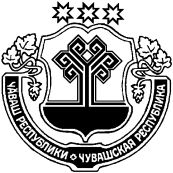 